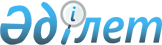 Сайлау учаскелерін құру туралы
					
			Күшін жойған
			
			
		
					Қарағанды облысы Балқаш қаласы әкімінің 2015 жылғы 26 ақпандағы № 02-ш шешімі. Қарағанды облысының Әділет департаментінде 2015 жылғы 2 наурызда № 3009 болып тіркелді. Күші жойылды - Қарағанды облысы Балқаш қаласының әкімінің 2018 жылғы 28 желтоқсандағы № 01-ш шешімімен
      Ескерту. Күші жойылды - Қарағанды облысы Балқаш қаласының әкімінің 28.12.2018 № 01-ш (алғаш ресми жарияланғаннан кейін қолданысқа енгізіледі) шешімімен.
      Қазақстан Республикасының 2001 жылғы 23 қаңтардағы "Қазақстан Республикасындағы жергілікті мемлекеттік басқару және өзін-өзі басқару туралы" Заңына, Қазақстан Республикасының 1995 жылғы 28 қыркүйектегі "Қазақстан Республикасындағы сайлау туралы" Конституциялық Заңының 23 бабына сәйкес, Балқаш қаласының әкімі ШЕШІМ ЕТТІ:
      1. Осы шешімнің қосымшасына сәйкес Балқаш қаласында сайлау учаскелері құрылсын.
      2. Балқаш қаласы әкімінің 2011 жылғы 16 қарашадағы № 12 "Қазақстан Республикасы Президентінің, Парламент Мәжілісінің және мәслихаттар депутаттарының сайлауларын өткізу жөніндегі сайлау учаскелерін құру туралы" (нормативтік құқықтық актілердің мемлекеттік тіркеу тізіліміндегі тіркеу нөмірі № 8-4-251, 2011 жылғы 23 қарашадағы № 134 (11802) "Балқаш өңірі" және № 131 (840) "Северное Прибалхашье" газеттерінде жарияланған) шешімінің күші жойылды деп танылсын.
      3. Осы шешімнің орындалуын бақылау Балқаш қаласы әкімі аппаратының басшысы Сандугаш Сабетовна Асылбековаға жүктелсін.
      4. Осы шешім алғаш ресми жарияланғаннан кейін қолданысқа енгізіледі. Балқаш қаласы бойынша сайлау учаскелері
      Ескерту. Қосымша жаңа редакцияда - Қарағанды облысы Балқаш қаласы әкімінің 06.11.2015 N 06-ш (алғаш ресми жарияланған күннен  бастап қолданысқа енгізіледі.) шешімімен.
       № 597 сайлау учаскесі
      Орталық – "Балқаш сервис колледжі" коммуналдық мемлекеттік мекемесі, Әлімжанов көшесі, 9
      Шекаралары:
      Әлімжанов көшесі № 3А, 4, 5, 6, 7, 8, 10, 12А үйлері; Калмыков тұйық көшесі № 1/1, 1/2, 1/3, 3, 4, 4А, 4Б, 5 үйлері; Бөкейханов көшесі № 7, 7А үйлері.
      № 598 сайлау учаскесі
      Орталық – "Балқаш қаласының жалпы бiлiм беретiн № 10 орта мектебі" коммуналдық мемлекеттік мекемесі, Желтоқсан көшесі, 4
      Шекаралары:
      Әлімжанов көшесі № 3 үйі;
      Бөкейханов көшесі № 1, 2, 3, 4, 6, 10, 12, 14 үйлері;
      Сейфуллин көшесі № 10, 12, 16 үйлері;
      Желтоқсан көшесі № 1, 2, 3, 5 үйлері.
      № 599 сайлау учаскесі
      Орталық – "Балқаш қаласының С. Киров атындағы жалпы бiлiм беретiн № 9 орта мектебi" коммуналдық мемлекеттік мекемесі, Сейфуллин көшесі, 5
      Шекаралары:
      Әлімжанов көшесі № 12 үйі;
      Ленин көшесі № 10, 12, 14 үйлері;
      Сейфуллин көшесі № 2, 4, 4А, 7, 9, 13, 15 үйлері;
      Бөкейханов көшесі № 9, 11, 16, 18 үйлері.
      № 600 сайлау учаскесі
      Орталық – "Балқаш қаласының жалпы бiлiм беретiн № 8 орта мектебі" коммуналдық мемлекеттік мекемесі, Бөкейханов көшесі, 17
      Шекаралары:
      Бөкейханов көшесі № 15, 19, 21, 27, 31, 33 үйлері;
      Ленин көшесі № 2, 3, 4, 5, 6, 7, 8, 9, 11, 13, 15, 17, 19, 21, 23, 25, 27 үйлері;
      Островский көшесі № 2, 4, 6, 8, 10, 12, 16, 18, 20, 22, 24, 26, 28, 30 үйлері;
      Әлімжанов көшесі № 14, 16, 17, 18, 19, 20 үйлері;
      Прокатчиков көшесі № 1, 2, 3, 4, 4а, 5, 6, 7, 8, 9, 10, 11, 12, 13, 14, 15, 16 үйлері;
      Қалалық ішкі істер бөлімінің уақытша ұстау изоляторы.
      № 601 сайлау учаскесі
      Орталық – "Балқаш қаласының жалпы білім беретін № 15 орта мектебі" коммуналдық мемлекеттік мекемесі, Шашубай ықшам ауданы, 11А
      Шекаралары:
      Ағыбай батыр көшесі № 18, 20, 22, 24 үйлері;
      Қараменде би көшесі № 1, 2, 4, 6 үйлері;
      Уәлиханов көшесі № 1, 3, 5, 7, 9 үйлері;
      Ленин көшесі № 31, 33, 35 үйлері;
      Томпиев көшесі № 1, 2, 3, 4, 5, 6, 7 үйлері;
      Байсейітова көшесі № 12 үйі;
      Шашубай ықшам ауданы № 1, 2, 3, 3Б, 16, 23 үйлері.
      № 602 сайлау учаскесі
      Орталық – "Қазақмыс Корпорациясының политехникалық колледжі" жеке меншік мекемесі, Ленин көшесі, 36
      Шекаралары:
      Ағыбай батыр көшесі № 1, 2, 4, 5, 6, 7, 8, 9, 10, 14 үйлері;
      Ленин көшесі № 16, 18, 20, 22, 22А, 24, 28, 30 үйлері;
      Желтоқсан көшесі № 7 үйі;
      Байсейітова көшесі № 7, 8 үйлері;
      Сейфуллин көшесі № 18, 19, 21, 22, 23 үйлері;
      "Балқаштүстімет" өндітістік бірлестігінің профилакторийі.
      № 603 сайлау учаскесі
      Орталық – "Балқаш қалалық гимназия" коммуналдық мемлекеттік мекемесі, Мир көшесі, 3
      Шекаралары:
      Молдағұлова көшесі № 1, 2, 3, 4, 5, 6 үйлері;
      Ленин көшесі № 38, 40 үйлері;
      Мир көшесі № 1, 5, 7 (жатақхана) үйлері;
      Желтоқсан көшесі № 8, 9, 10, 11, 12, 13, 14 үйлері;
      Сейфуллин көшесі № 24, 26, 30, 31, 32, 32А, 33, 35 үйлері;
      Байсейітова көшесі № 3, 4 үйлері.
      № 604 сайлау учаскесі
      Орталық – "Ә.Мусин атындағы Балқаш гуманитарлы-техникалық колледжі" коммуналдық мемлекеттік қазыналық кәсіпорны, 1-ші корпус, Ленин көшесі, 45
      Шекаралары:
      Уәлиханов көшесі № 2, 4, 6, 8, үйлері;
      Қараменде би көшесі № 8, 10, 16 үйлері;
      Мир көшесі № 15 (жатақхана), 16, 17, 18, 19, 20, 22, 24, 26, 28, 30 үйлері;
      Ленин көшесі № 37, 41, 43 үйлері;
      Қазбекова көшесі № 1, 2, 3, 4, 5, 6, 7, 8, 9, 10, 11, 13 үйлері.
      № 605 сайлау учаскесі
      Орталық – "Балқаш қаласының М. Горький атындағы жалпы бiлiм беретiн № 1 орта мектебi" коммуналдық мемлекеттік мекемесі, Ленин көшесі, 56
      Шекаралары:
      Ағайынды Мусиндер көшесі № 17 үйі;
      Қараменде би көшесі № 22, 24, 26, 28, 30, 32, 34, 36, 38, 40, 42, 44, 46, 48, 50, 52, 54, 56, 58, 60, 62, 64, 66, 68, 70 үйлері;
      Сейфуллин көшесі № 42, 44, 46, 48, 57, 58, 59, 61, 63, 63А, 65, 65А, 65Б үйлері;
      Ленин көшесі № 49, 51, 53, 55, 57, 59, 61, 63, 64, 65, 66, 67, 68, 69, 70А, 71, 72, 73, 74, 75, 76, 77, 78, 78А, 79, 80, 81, 82А, 83, 85, 86, 87, 90, 92 үйлері;
      Подсадник тұйық көшесі № 1, 2, 3, 4, 5, 6, 7, 8, 9, 10, 11, 12, 13, 14, 15, 16, 16А, 18, 20, 22, 24, 26, 28, 30, 32, 34, 36, 38, 40, 42, 46, 48, 50, 54 үйлері;
      Макаренко тұйық көшесі № 1, 2, 3, 4, 5, 6, 8, 9, 10, 12 үйлері;
      Амангелді көшесі № 13, 14, 15, 18, 19, 20, 21 үйлері;
      Пушкин көшесі № 1, 2, 3, 4, 5, 6, 7, 8, 9, 10, 11, 12, 13, 14, 15, 16, 17, 18, 19, 20, 21, 22, 23, 24, 25, 26, 27, 28 үйлері;
      Қазбекова көшесі № 18, 19, 20, 22, 23, 24, 25, 26, 27, 28, 29, 30, 31, 32, 33, 34, 35, 36, 37, 38, 39, 40, 41, 42, 43, 44, 45, 46, 47, 48, 49, 50, 51, 52, 53, 54, 55, 56, 57, 59 үйлері;
      Некрасов көшесі № 1, 2, 3, 4, 5, 6, 7, 8, 9, 10, 11, 12, 13, 14, 15, 16, 17, 18, 19, 20, 21, 22, 23, 24, 25, 26, 27 үйлері;
      Шашубай тұйық көшесі № 1, 2, 3, 4, 5, 6, 7, 7А, 8, 9, 10, 10/1, 10/2, 11, 13 үйлері;
      Чайковский тұйық көшесі № 1, 2, 3, 3А, 3Б, 4, 4А, 5, 5А, 5/1, 5/2, 6, 6/1, 6/2, 7, 7/1, 7/2, 8, 9, 10, 11, 11/1, 11/2, 12, 13, 14, 15, 16, 17, 22 үйлері.
      № 606 сайлау учаскесі
      Орталық – "Балқаш қаласының Ф. Дзержинский атындағы жалпы бiлiм беретiн № 5 орта мектебi" коммуналдық мемлекеттік мекемесі, Желтоқсан көшесі, 17
      Шекаралары:
      Мир көшесі № 2, 4, 6, 8, 10, 12 үйлері;
      Ленин көшесі № 46, 48, 50, 52, 58, 60, 62 үйлері;
      Амангелді көшесі № 1, 3, 4, 5, 6, 8, 9, 10 үйлері;
      Желтоқсан көшесі № 15, 16, 18 үйлері;
      Сейфуллин көшесі № 34 (жатақхана), 36, 36А, 41, 43, 45, 47, 49, 51, 53, 55 үйлері;
      Ардагерлер орамы № 1, 2, 3, 4, 5, 6, 7, 9, 10, 11, 12, 13, 14, 15, 16 үйлері;
      Геофизиктер орамы;
      Техснаб, Ботсад орамдары.
      № 607 сайлау учаскесі
      Орталық – "Балқаш қаласының орталық ауруханасы" коммуналдық мемлекеттік кәсіпорны, Желтоқсан көшесі
      Шекаралары:
      Аурухана қалашығы.
      № 608 сайлау учаскесі
      Орталық – "Балқаш қаласының медициналық колледжі" коммуналдық мемлекеттік қазыналық кәсіпорны, Желтоқсан көшесі, 23
      Шекаралары:
      Ағайынды Мусиндер көшесі № 1, 2, 3, 4, 5, 7, 9 үйлері;
      Желтоқсан көшесі № 23 үйі (медицина колледжінің жатақханасы);
      97 орамы № 2, 3, 4, 5, 6, 7, 8 үйлері;
      Спицын көшесі № 1, 3, 7, 9 үйлері;
      Индустриальный тұйық көшесі № 1, 2, 3, 4, 5, 6, 7, 8, 9, 11, 13 үйлері;
      Миллер тұйық көшесі № 1, 2, 3, 4, 5, 6, 7, 8 үйлері;
      8 ықшам аудан;
      9 ықшам аудан;
      10 ықшам аудан № 22, 23 үйлері;
      11 ықшам аудан;
      12 ықшам аудан № 1, 2, 3, 4, 5, 6 үйлері;
      Южный тұйық көшесі № 2, 3, 4, 5, 6, 7, 8 үйлері.
      № 609 сайлау учаскесі
      Орталық – "Балқаш қаласының балалар-жасөспірімдер мен жеткіншектер спорт мектебі" коммуналдық мемлекеттік мекемесі, Чайковский тұйық көшесі, 16
      Шекаралары:
      Ағайынды Мусиндер көшесі № 8, 9, 10, 11, 12, 14, 18, 20, 22, 24 үйлері;
      Сәтпаев көшесі № 6, 7, 8, 9 үйлері;
      Ленин көшесі № 91А, 91Б, 94, 96, 100 үйлері;
      Русаков ықшам ауданы № 1, 2 үйлері;
      Подсадника тұйық көшесі № 17, 19, 21, 23, 25, 27, 29 үйлері;
      Сейфуллин көшесі № 50, 52, 54, 56 үйлері.
      № 610 сайлау учаскесі
      Орталық – "Балқаш қаласының С. Сейфуллин атындағы № 7 мектеп-гимназиясы" коммуналдық мемлекеттік мекемесі, Сәтпаев ықшам ауданы, 1
      Шекаралары:
      Иванов көшесі № 1, 2, 4, 9, 11, 13, 15, 17, 19, 21, 23, 25, 27, 29, 31, 33, 35 үйлері;
      90 орамы;
      Қараменде би көшесі № 33, 35, 37, 39, 41, 43, 45, 47, 47А, 47Б, 49, 51, 53, 55, 57, 59, 61, 63, 65, 67, 69, 71, 72, 73, 74, 74/1, 74/2, 74/3, 75, 76, 77 үйлері;
      Сармантайұлы тұйық көшесі № 1, 2, 3, 4, 5, 6, 7, 8, 9, 10, 11,12, 13, 14, 15, 16, 17, 18, 19, 20, 21, 22, 23, 24, 25, 26, 27, 28 үйлері;
      Орманбетұлы тұйық көшесі № 1, 2, 3, 4, 5, 6, 7, 8, 9, 10, 11, 12, 13, 14, 15, 16, 17, 18, 19, 20, 21, 23, 24, 25, 26, 27, 28 үйлері;
      Төлендинов тұйық көшесі № 1, 2, 3, 4, 5, 6, 7, 8, 9, 10, 11, 12, 13, 14, 15 үйлері;
      Ағайынды Мусиндер көшесі № 28, 33, 34, 35, 36, 37, 38, 39, 40, 41, 42, 43, 44, 45, 46 үйлері;
      Рембаза кенті;
      Цветочная тұйық көшесі № 1, 3, 5, 6, 9 үйлері.
      № 611 сайлау учаскесі
      Орталық – "Балқаш қаласының С. Сейфуллин атындағы № 7 мектеп-гимназиясы" коммуналдық мемлекеттік мекемесі, Сәтпаев ықшам ауданы, 1
      Шекаралары:
      Сәтпаев ықшам ауданы № 3, 4, 5, 6, 7, 8, 9, 10, 11, 12, 13, 14, 15А үйлері.
      № 612 сайлау учаскесі
      Орталық – "Балқаш қаласының М. Русаков атындағы жалпы бiлiм беретiн № 2 санаторлық мектеп-интернаты" коммуналдық мемлекеттік мекемесі, Сәтпаев көшесі, 5
      Шекаралары:
      Русаков атындағы ықшам ауданы № 3, 4, 5, 6, 7, 8, 9, 10, 11, 12 үйлері;
      10 ықшам ауданы № 1А, 2, 12Б, 12В, 12Г, 13А, 14 үйлері;
      7 ықшам ауданы № 2, 3, 4, 5, 14, 34, 35, 37, 38, 39, 42, 44, 45, 47, 64 үйлері;
      6 ықшам ауданы № 1 үйі;
      Сәтпаев көшесі № 3, 5 (жатақхана) үйлері.
      № 613 сайлау учаскесі
      Орталық – "Балқаш қаласының Абай атындағы № 2 лицейі" коммуналдық мемлекеттік мекемесі, Сванкұлов орамы, 20
      Шекаралары:
      Сванқұлов атындағы орамы № 4, 5, 6, 7, 8, 9, 10 үйлері;
      Ағыбай батыр көшесі № 17, 19, 21, 31, 33, 35, 37, 39, 39А үйлері;
      Лазо тұйық көшесі № 1, 2, 3, 4, 5, 6, 7, 8, 9, 10, 11, 12, 13, 14, 15, 16, 17, 18 үйлері;
      Тоқтамысов көшесі № 1, 2, 3, 4, 5, 6, 7, 8, 8А, 9, 10, 11, 12, 13, 14, 15, 16, 17, 18, 19, 20, 21, 22 үйлері;
      8 март көшесі № 1, 2, 2А, 3, 4, 5, 6, 7, 8, 9, 10, 11, 12 үйлері;
      Железнодорожников көшесі № 1, 2, 3, 4, 5, 6, 7, 8, 9, 10, 11, 12, 13, 14, 15, 16, 17, 18, 19, 20, 21, 22, 23, 24 үйлері;
      Ержанов көшесі № 1, 2, 3, 4, 4Б, 5, 7, 9, 9Б, 11, 12, 13, 15, 17, 19, 21, 23, 23Б, 25, 27, 29, 40, 42, 43, 44, 47, 49, 51 үйлері;
      Сәрсембаев көшесі № 10, 11, 14, 16, 18, 20, 24, 26, 30, 32, 34, 46, 48, 53, 55, 56, 58, 61, 62, 63, 64, 66, 67, 68, 70 үйлері;
      Металлургтер көшесі № 15, 15/1, 15/2, 16, 16А, 17, 19, 21, 23, 25, 27, 30, 32, 33, 34, 35, 36, 37, 38, 39, 40, 41, 42, 43, 44, 46, 47, 49, 50, 51, 52, 53, 54, 55, 56, 57, 59, 60, 61, 62, 63, 64, 65, 66, 67, 68, 69, 70, 71, 72, 73, 74, 75, 76, 77, 80 үйлері;
      Школьная көшесі № 10/1, 11, 12, 12А, 13, 14, 16, 17, 18, 20, 21, 22, 23, 24, 25, 26, 27, 29, 36, 37, 38, 40, 41, 42, 43, 44, 45, 46, 47, 48, 49, 50, 51, 52, 53, 54, 55, 56 үйлері;
      Жамбыл көшесі № 1, 2, 4, 5, 6, 7 үйлері.
      № 614 сайлау учаскесі
      Орталық - "Балқаш қаласының Абай атындағы № 2 лицейі" коммуналдық мемлекеттік мекемесі, Сванкұлов орамы, 20
      Шекаралары:
      Ағыбай батыр көшесі № 41, 43, 45, 47, 49, 51, 61, 63, 65, 67, 69, 71, 73, 75, 77, 79, 81, 83, 85, 89, 89/1, 89/2, 91/1, 91/2, 93, 93/1, 93/2, 95, 95/1, 95/2, 97, 97/1, 97/2 үйлері;
      8 март көшесі № 13, 14, 15, 16, 17, 18, 19, 20, 21, 22, 23, 24, 25, 26, 27, 28, 29, 30, 31, 32, 33, 34, 35, 36, 37, 38, 39, 40, 41, 42, 43, 44, 45, 46, 47, 48, 49, 50, 52, 53, 54, 55, 56, 57, 58, 58/1, 58/2, 59, 60, 60/1, 60/2, 61, 62, 62/1, 62/2, 63, 64, 64/1, 64/2, 65, 67, 69, 71, 73, 75 үйлері;
      Жамбыл көшесі № 8, 9, 10, 11, 12, 14, 15, 16, 17, 18, 19, 19/2, 20, 21, 22, 24, 25, 26, 27, 28, 29, 30, 31, 32, 33, 34, 35, 36, 37, 39, 40, 41, 42/1, 42/2, 43/1, 43/2, 44, 44/2, 45/1, 45/2, 46, 47, 47/1, 47/2, 48, 48/1, 49/1, 49/2, 51, 51/2 үйлері;
      Абай көшесі № 1, 2, 3, 4, 5, 6, 7, 8, 9, 10, 11, 12, 13, 14, 15, 16, 17, 18, 19, 20, 21, 22, 23, 23А, 24, 25, 26, 27, 28, 29, 30, 31, 32, 33, 34, 35, 36, 37, 38, 39, 40, 41, 42, 43 үйлері;
      Бөкейханов көшесі № 40, 41, 42, 43, 44, 45, 46, 47, 48, 49, 50, 51, 52, 54, 56, 57, 58, 60, 62, 63, 64, 66, 67, 68, 69, 70, 71, 71/1, 72, 73, 74, 75, 77, 78, 79, 81, 82, 83, 84, 85, 86, 87, 88, 89, 90, 91, 92, 94, 96 үйлері;
      Гоголь көшесі № 1, 2, 3, 4, 5, 6, 7, 8, 9, 10, 11, 12, 13, 14, 15, 16, 17, 18, 19, 20, 21, 22, 23, 24, 25, 26, 27, 28, 29, 30, 31, 32, 33, 34, 35, 36, 37, 38, 39, 40, 41, 42, 43, 44, 45, 46, 47, 48, 50 үйлері;
      Тоқтамысов көшесі № 23, 25, 27, 29, 30, 31, 32, 33, 34, 35, 36, 37, 38, 39, 40, 41, 42, 43, 44, 45, 46, 47, 48, 49, 50, 51, 52, 53, 54, 55, 56, 57, 58, 59, 60, 61, 62, 63, 64, 65, 66, 67, 68, 69, 70, 71, 72, 74, 76, 78, 80 үйлері;
      Жидебай батыр ықшам ауданы №1, 2, 3, 4, 5, 7, 9, 11 үйлері;
      Әлімжанов көшесі № 28, 29, 30, 31, 36, 39, 40, 41, 43, 44, 45, 46, 47 үйлері;
      Школьная көшесі № 58, 60, 62, 64 үйлері.
      № 615 сайлау учаскесі
      Орталық – "Балқаш қаласының оқушылар сарайы" коммуналдық мемлекеттік қазыналық кәсіпорны, Ағыбай батыр көшесі, 32
      Шекаралары:
      Ағыбай батыр көшесі № 99, 101, 103, 105, 107, 109, 111, 113, 115 үйлері;
      Жамбыл көшесі № 52, 53, 54, 55, 56, 57, 58, 59, 60, 61, 62, 64, 65, 66, 67, 68, 69 үйлері;
      8 март көшесі № 66, 68, 70, 72, 74, 76, 77, 78, 79, 80, 81, 82, 83, 84, 85, 87, 88, 89, 91, 93 үйлері;
      Абай көшесі № 44, 45, 46, 47, 48, 49, 50, 51, 52, 53, 54, 55, 56 үйлері;
      Бөкейханов көшесі № 93, 95, 97, 98, 99, 100, 101, 102, 103, 104, 105, 106, 107, 108, 109, 110, 111, 112, 113, 114, 115, 116, 117, 118, 119, 120, 121, 122, 123, 124, 125, 126, 127, 128, 129, 130, 131, 132, 134, 136 үйлері;
      Гоголь көшесі № 49, 52, 54, 55, 56, 57, 58, 59, 60, 61, 62, 63, 64, 65, 66, 67, 68, 69, 70, 71, 72, 73, 74, 75, 76, 77, 78, 79, 80, 81, 82, 83, 84, 85, 86, 87, 88, 89, 90, 91, 92 үйлері;
      Тоқтамысов көшесі № 77, 79, 81, 83, 85, 86, 87, 88, 89, 90, 91, 92, 93, 94, 95, 96, 97, 98, 99, 100, 101, 102, 104, 106, 107, 108, 111, 112, 113, 114, 115, 116, 117, 118, 119, 120, 121, 122, 123, 124 үйлері;
      Жезқазған көшесі № 1, 2, 3, 4, 5, 6, 7, 8, 9, 10, 11, 12, 13, 14, 15, 16, 17, 18, 19, 20, 21, 22, 23, 23А, 24, 25 үйлері;
      Лермонтов тұйық көшесі № 1, 2, 3, 4, 5, 6, 7, 8, 9, 10, 11, 12, 12А, 13, 14, 15, 16, 17, 18, 19, 20 үйлері;
      Луначарский тұйық көшесі № 1, 3, 4, 5, 6, 7, 8, 9, 9А, 10, 11, 12, 12А, 13, 14, 14А, 15, 16, 17, 18, 20, 21, 22, 23, 24, 25, 26, 27 үйлері;
      Чехов тұйық көшесі № 1, 3, 4, 5, 6, 7, 9, 10, 17 үйлері;
      Железнодорожников көшесі № 25, 26, 27, 28, 29, 30, 31, 32, 33, 34, 35, 36, 37, 38, 39, 40, 41, 42 үйлері;
      Ержанов көшесі № 53, 54, 55, 56, 57, 59, 61, 62, 63, 65, 66, 67, 68, 69, 70, 71, 72, 74, 75, 77, 79, 81, 85, 87, 89, 90, 91, 92, 96, 97, 98 үйлері;
      Металлургтер көшесі № 79, 81, 82, 83, 84, 85, 87, 88, 89, 92, 93, 96, 99, 101, 102, 103, 106, 107, 109, 110, 112, 114, 115, 116, 117, 118, 119, 120, 121, 122, 123, 124, 125, 126, 127, 128, 129, 130, 131, 132, 134, 136, 138, 140 үйлері;
      Сәрсембаев көшесі № 70, 70Б, 71, 72, 73, 74, 75, 77, 78, 79, 80, 81, 82, 84, 85, 86, 87, 88, 89, 91, 92, 94, 96, 97, 98, 99, 100, 101, 102, 105, 109, 110, 111, 112, 113, 114, 116, 118, 120, 122, 124, 128, 129, 130, 133 үйлері;
      Әлімжанов көшесі № 48, 50, 52, 53, 54, 57, 58, 59, 62, 63, 64, 65, 66, 67, 68, 69, 70, 72, 73, 74, 75, 76, 77, 78, 80, 81, 82, 83 үйлері;
      Школьная көшесі № 57, 59, 61, 63, 65, 66, 67, 68, 69, 70, 71, 72, 73, 74, 75, 76, 77, 78, 79, 80, 81, 82, 83, 84, 85, 86, 87 үйлері.
      № 616 сайлау учаскесі
      Орталық –"Балқаш қаласының В. Маяковский атындағы жалпы білім беретін № 17 орта мектебі" коммуналдық мемлекеттік мекемесі, Жидебай батыр ықшам ауданы, 13
      Шекаралары:
      Ағыбай батыр көшесі № 62, 64, 66, 68, 70, 72, 74, 76, 78, 80, 82 үйлері;
      Жезқазған көшесі № 32, 35, 36, 37, 38, 39, 40, 41, 42, 43, 44, 45, 46, 47, 48, 49, 50, 51, 52, 53, 54, 55, 56 үйлері;
      Бижанұлы тұйық көшесі № 1, 2, 3, 4, 5, 6, 7, 8, 9, 10, 11, 12, 13, 14, 15, 16, 17 үйлері;
      Уәлиханов көшесі № 36, 38, 39, 40, 41, 42, 43, 45, 46, 47, 48, 49, 50, 51, 52, 53, 55, 57 үйлері;
      Мәметова тұйық көшесі № 1, 2, 3, 4, 5, 6, 7, 8, 9, 10, 11, 12, 13, 14, 15, 16, 17, 18 үйлері
      Қошқарбаев тұйық көшесі № 1, 2, 3, 4, 5, 6, 7, 8, 9, 10, 11, 12, 13, 14, 16, 18, 20, 22 үйлері;
      Асфандьяров тұйық көшесі № 1, 2, 3, 4, 5, 6, 7, 8, 9, 10, 11, 12, 13, 14, 15, 16, 17, 18, 19, 20, 21, 22 үйлері;
      Достоевский тұйық көшесі № 1, 2, 3, 4, 5, 6, 7, 8, 9, 10, 11, 12, 13, 14, 15, 16, 17, 18, 19, 20, 21 үйлері;
      Мичурин тұйық көшесі № 1, 2, 3, 4, 5, 6, 7, 8, 9, 10, 11, 12, 13, 14, 15, 16, 17, 18, 19, 20 үйлері;
      Сары-Арқа көшесі № 1, 2, 3, 4, 5, 6, 7, 8, 9, 10, 11, 12, 13, 14, 15, 16, 17, 18, 19, 20, 21, 22, 23, 24, 25, 26, 27, 28, 29, 31 үйлері;
      Щербаков тұйық көшесі № 1, 3, 4, 5, 6, 7, 8, 9, 10, 11, 12, 13, 14, 15, 16, 17, 18, 19, 20, 22, 24, 28 үйлері;
      Геологтер кенті.
      № 617 сайлау учаскесі
      Орталық –"Балқаш қаласының В. Маяковский атындағы жалпы білім беретін № 17 орта мектебі" коммуналдық мемлекеттік мекемесі, Жидебай батыр ықшам ауданы, 13
      Шекаралары:
      Жидебай батыр ықшам ауданы №8, 10, 12, 14, 15, 16, 18, 19, 20, 21, 22, 23, 24 үйлері.
      № 618 сайлау учаскесі
      Орталық – "Балқаш қаласының лингвистикалық бағытта жұмыс істейтін жалпы білім беретін № 16 орта мектебі" коммуналдық мемлекеттік мекемесі, Сәбитова ықшам ауданы, 1
      Шекаралары:
      Сәбитова ықшам ауданы № 19, 20, 21, 22, 23, 23А, 24, 25, 26, 27, 28, 29, 30, 31, 32, 33, 34, 35, 36 үйлері.
      № 619 сайлау учаскесі
      Орталық – "Балқаш қаласының лингвистикалық бағытта жұмыс істейтін жалпы білім беретін № 16 орта мектебі" коммуналдық мемлекеттік мекемесі, Сәбитова ықшам ауданы, 1
            Шекаралары:
      Сәбитова ықшам ауданы № 2, 3, 4, 5, 6, 8, 9, 11, 13, 14, 16, 18 үйлері;
      Мұхамеджанов ықшам ауданы № 28, 29, 32, 35 үйлері.
      № 620 сайлау учаскесі
      Орталық – Денешынықтыру және сауықтыру кешені, Қараменде би көшесі, 31 Г
      Шекаралары:
      Мұхамеджанов ықшам ауданы № 1, 2, 3, 4, 20, 21, 22, 22А, 22Б, 24, 25, 26, 27, 30, 34 үйлері.
      № 621 сайлау учаскесі
      Орталық – "Балқаш қаласының Н. Крупская атындағы жалпы білім беретін № 4 орта мектебі" коммуналдық мемлекеттік мекемесі, Мир көшесі, 32
      Шекаралары:
      Мұхамеджанов ықшам ауданы № 5, 6, 7, 8, 9, 11, 12, 13, 14, 15, 16, 16А, 17, 18, 19, 20А үйлері;
      Қараменде би көшесі № 25 үйі;
      № № 07044, 53898 әскери бөлімдері.
      № 622 сайлау учаскесі
      Орталық – "Балқаш қаласының оқушылар сарайы" коммуналдық мемлекеттік қазыналық кәсіпорны, Ағыбай батыр көшесі, 32
      Шекаралары:
      Шашубай ықшам ауданы № 4, 5, 6, 7, 7А, 8А, 8Б, 8В, 8Г, 9, 11, 24, 25 үйлері.
      № 623 сайлау учаскесі
      Орталық – "Ә.Мусин атындағы Балқаш гуманитарлы-техникалық колледжі" коммуналдық мемлекеттік қазыналық кәсіпорны, 2-ші корпус, Қараменде би көшесі, 17
      Шекаралары:
      Шашубай ықшам ауданы № 12, 13, 14, 15, 18, 20, 21, 22 үйлері;
      Қараменде би көшесі № 19 үйі.
      № 624 сайлау учаскесі
      Орталық – "Жалпы білім беретін № 3 орта мектебі" коммуналдық мемлекеттік мекемесі, бұрынғы Конырат кенті, Алтынсарин көшесі, 11
      Шекаралары:
      Садовая көшесі № 1, 2, 3, 4, 5, 6, 7, 8, 9, 10, 11, 12, 13, 14, 15, 16, 17, 18, 19, 20, 21, 22, 23, 25, 26, 27, 29, 30, 31, 32, 33, 34, 35, 36, 37, 38, 39, 40, 41, 42 үйлері;
      Степная көшесі №1, 2, 3, 4, 5, 6, 7, 8, 9, 10, 11, 12, 13, 14, 15 үйлері;
      Новорудная көшесі № 1, 2, 3, 4, 5, 6, 7, 8, 9, 10, 11, 12, 13, 14, 15, 16, 17, 18, 19, 20, 21, 22, 23, 24, 25, 26, 27, 29, 31, 32, 33, 34 үйлері;
      Русаков көшесі № 7, 8, 9, 11, 12, 13 үйлері;
      Алтынсарин көшесі № 9 үйі;
      Зайцев көшесі № 16, 18, 20, 22, 26, 30 үйлері;
      Балхашская көшесі № 2, 17, 18, 19, 20, 21, 23, 25, 27, 29, 31 үйлері;
      5 орам № 1, 2, 4, 5, 6, 7, 8, 9, 10, 11, 16 үйлері;
      Асфандьяров көшесі № 2, 5, 7 үйлері;
      Горняцкая көшесі № 15, 17 үйлері;
      Клубная көшесі № 16 үйі;
      Шашубай ықшам ауданы № 18Е үйі;
      Шығыс Қоңырат кенті. 
      № 625 сайлау учаскесі
      Орталық – "Ы. Алтынсарин атындағы жалпы білім беретін № 25 орта мектебі" коммуналдық мемлекеттік мекемесі, бұрынғы Конырат кенті, Русаков көшесі, 1 А
      Шекаралары:
      Октябрьская көшесі № 1, 1/1, 1/2, 2, 3, 3А, 4, 5, 6, 7, 8, 10, 11, 15, 17, 19, 22, 53 үйлері;
      1 линия № 4, 10, 13 үйлері;
      2 линия № 32, 33 үйлері;
      3 линия № 26 үйі;
      4 линия № 8, 13 үйлері;
      Горняцкая көшесі № 16, 18, 18А, 20А, 22, 24, 26, 32, 34, 36, 38, 40, 42, 44, 46, 48, 50, 52, 54, 56, 57, 66 үйлері;
      Больничная көшесі № 7, 9, 11, 13, 15, 25 үйлері;
      Зайцев көшесі № 4, 17, 17А, 19, 19А, 21, 27А, 31 үйлері;
      Оранжерея көшесі №1 үйі;
      ПСХ көшесі № 1, 2, 3 үйлері;
      Русаков көшесі № 17, 18, 20, 22 үйлері;
      Балхашская көшесі № 22, 24, 26, 33, 35, 38, 39, 41, 43, 45, 47 үйлері;
      "Бектауата" шатқалы.
      № 626 сайлау учаскесі
      Орталық – "Горняк" клубы, Саяқ кенті, Бульвар Горняков көшесі, 48
      Шекаралары:
      Степная көшесі № 1, 3, 5, 7, 9, 11, 13, 15, 17, 19, 21, 23, 25, 27, 29, 31, 33, 35, 37, 39, 41, 43, 45, 47, 49, 51, 53, 55, 57, 59, 61, 63 үйлері;
      Советская көшесі № 1, 2, 3, 4, 5, 6, 7, 8, 9, 10, 11, 12, 13, 14, 15, 16, 17, 18, 19, 20, 21, 22, 23, 24, 25, 26, 27, 28, 29, 30, 31, 32, 33, 34, 35, 36, 37, 38, 39, 40, 41, 42, 43, 44, 45, 46, 47, 48, 49, 50, 51, 52, 54, 56, 58, 60, 62, 64 үйлері;
      Школьная көшесі № 1, 2, 3, 4, 5, 6, 7, 8, 9, 10, 11, 12, 13, 14, 15, 16, 17, 18, 19, 20, 21, 22, 23, 24, 25, 26, 27, 28, 29, 30, 32, 34, 36, 38, 40, 41, 42, 44, 46, 48, 50, 52 үйлері;
      Западная көшесі № 2, 4, 6 үйлері;
      Космонавтов көшесі № 1, 3, 24 үйлері;
      Горняков Бульвары № 2, 4, 6, 8, 10, 12, 14, 16, 18, 20, 22, 24, 26, 28, 30 үйлері;
      МПС көшесі № 1, 2, 3, 4, 5, 6, 7, 9, 10, 11, 12, 13, 14, 15, 16, 17, 18, 19, 20, 24, 25, 26, 27, 28, 29, 30, 31, 32, 33, 34, 35, 36, 37, 38, 39, 40, 41, 42, 43, 44, 45, 46, 47, 48, 49, 50, 51, 52, 53, 54, 55, 56, 57, 58, 59, 60, 61, 62, 63, 65, 66, 68, 69, 70, 71, 72, 73,74, 75, 76, 77, 78, 79 үйлері;
      Южная көшесі № 7, 10, 11, 13, 14, 16, 19 үйлері;
      Юбилейная көшесі № 2, 3, 10, 19, 20 үйлері;
      Ащыөзек стансасы.
      № 627 сайлау учаскесі
      Орталық – "Жалпы білім беретін № 6 орта мектебі" коммуналдық мемлекеттік мекемесі, Саяқ кенті, Школьная көшесі, 29
      Шекаралары:
      Геологическая көшесі № 4, 5, 6, 7, 9, 11, 12, 13, 14, 15, 16, 17, 18, 19, 20, 21, 22, 23, 24, 25, 26, 29, 30, 31, 32, 33, 34, 35, 36 үйлері;
      Балхашская көшесі № 2, 12, 16, 17, 18, 19, 20, 21, 22, 23, 23А, 24, 25, 26, 27, 28, 29, 30, 31, 32, 33, 34, 35, 38, 43, 54 үйлері;
      Вокзальная көшесі № 32, 41, 54, 56, 57, 58 үйлері, 1 жатақхана.
      № 628 сайлау учаскесі
      Орталық – Гулшат кентінің клубы, Школьная көшесі, 6
      Шекаралары:
      Гүлшат кенті және Шұбар-түбек кенті.
      № 629 сайлау учаскесі
      Орталық – "Жалпы білім беретін № 24 орта мектебі" коммуналдық мемлекеттік мекемесі
      Шекаралары:
      Балқаш станциясы аймағы.
      № 630 сайлау учаскесі
      Орталық – 6505 Әскери бөлімі
      Шекаралары:
      № 6505 әскери бөлімі.
					© 2012. Қазақстан Республикасы Әділет министрлігінің «Қазақстан Республикасының Заңнама және құқықтық ақпарат институты» ШЖҚ РМК
				
Балқаш қаласының әкімі
А. Райымбеков